Maandag : Yakari & Kleine Bliksem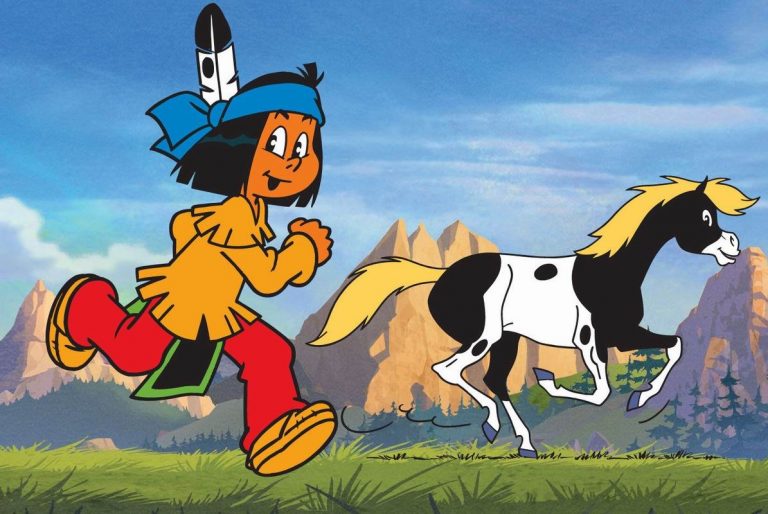 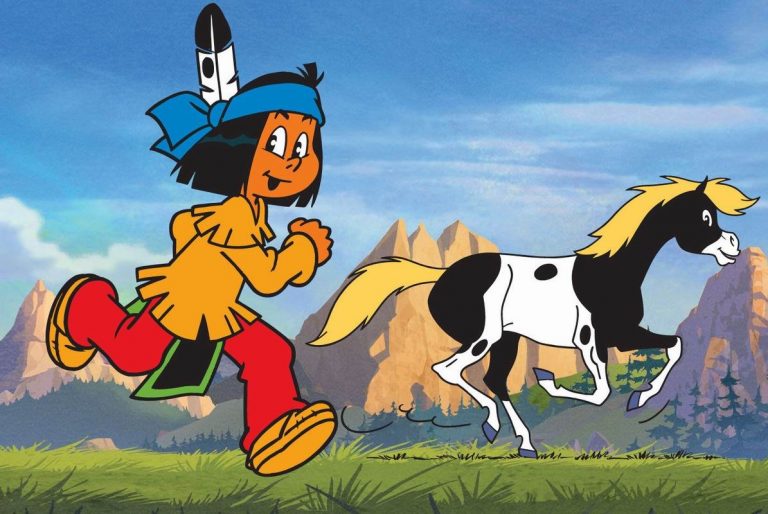 PaardrijdenPaard & indiaan:– rijden als een indiaan (zonder zadel)Maak van je pony een indianen-paard(verf/sminck)BoogschietenDinsdag “Lucky Luuk”            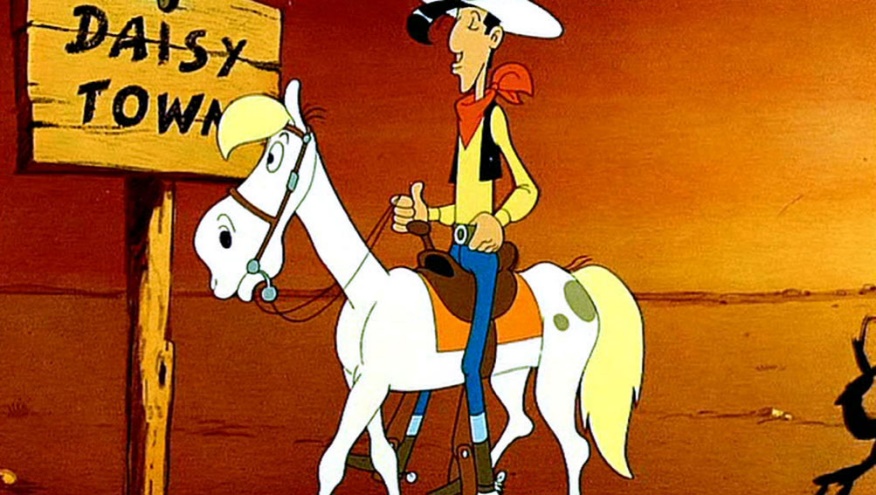 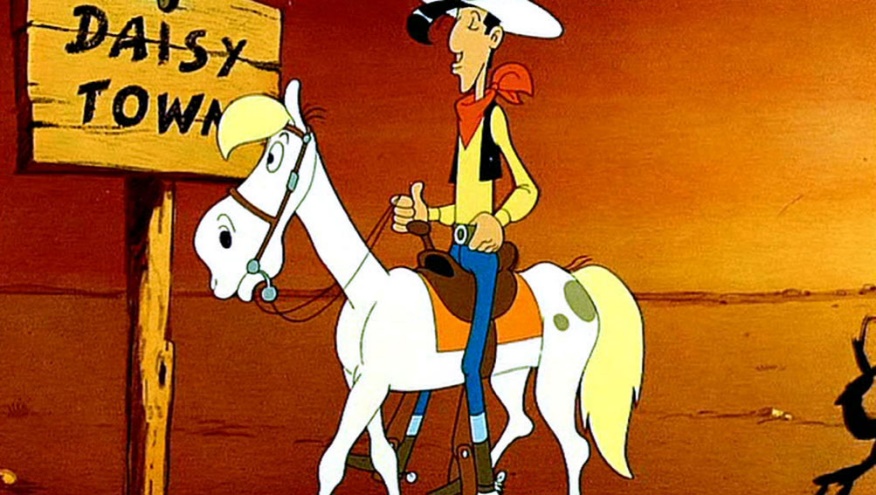 *Paardrijden “Barrelrace” (training)*Zoals een cowboy:                      Rijden op een westernzadel.Cowboyspelen: lasso werpen, hoefijzer gooien, hoedenrace etcTheorie ‘hoofdstellen’Dromenvanger maken      Woensdag “Spirit”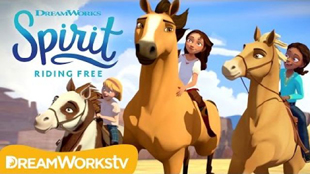 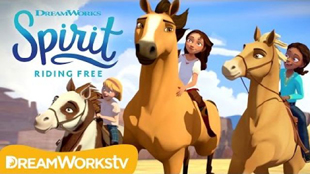 *Paardrijden (les)*Rijden met een touwhalster (zoals Spirit gereden wordt)* Touwhalsters maken*Theorie ‘gedrag paarden’Donderdag Cowboys &Indianen “The Battle”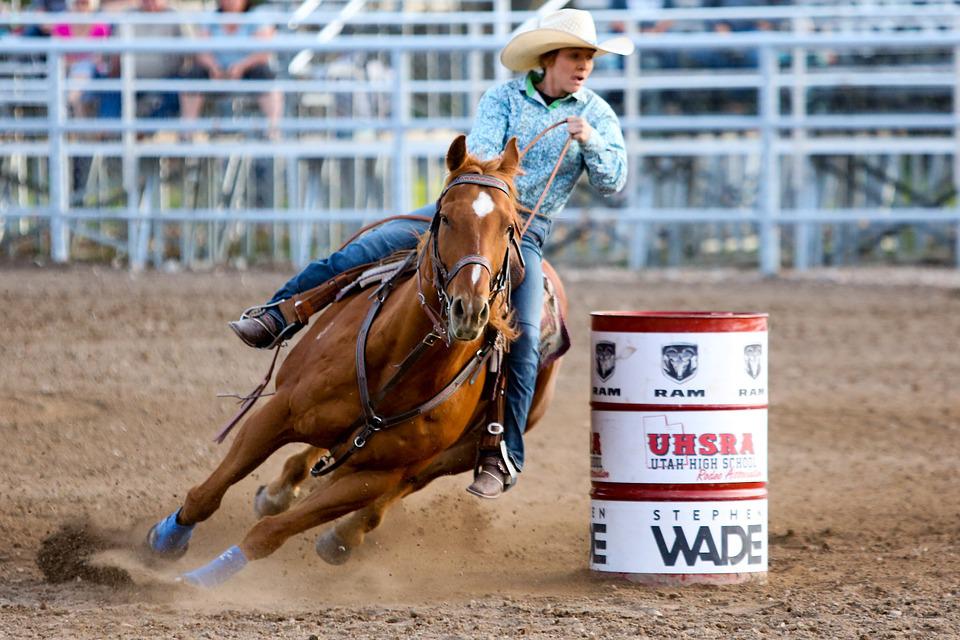 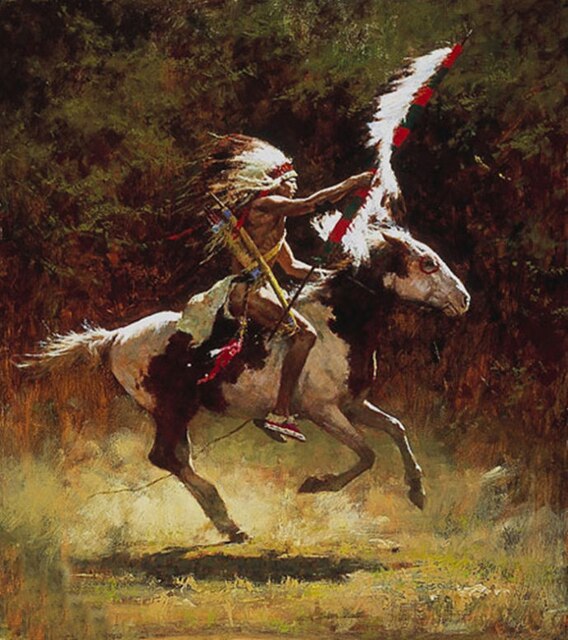 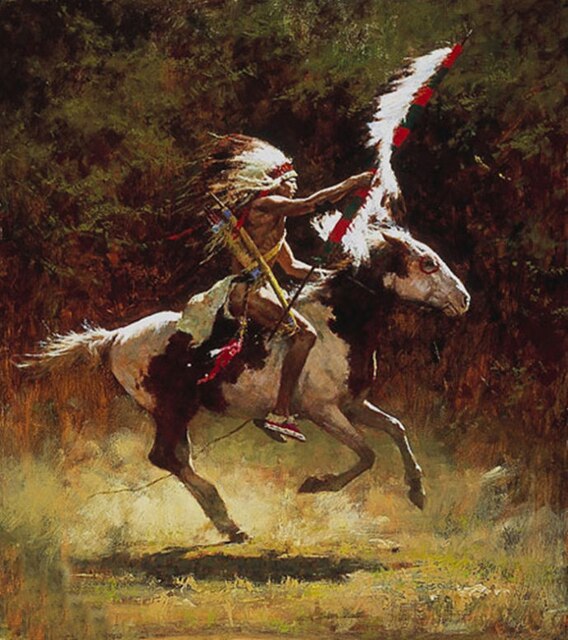 Barrelrace    -  Pijlen estafette   - hoedenrace (stoelendans)SpeurtochtBehendigheid parcours--------------------------------------------------------------------------------------------------------------------------------Vrijdag “Zorro”     Openingshow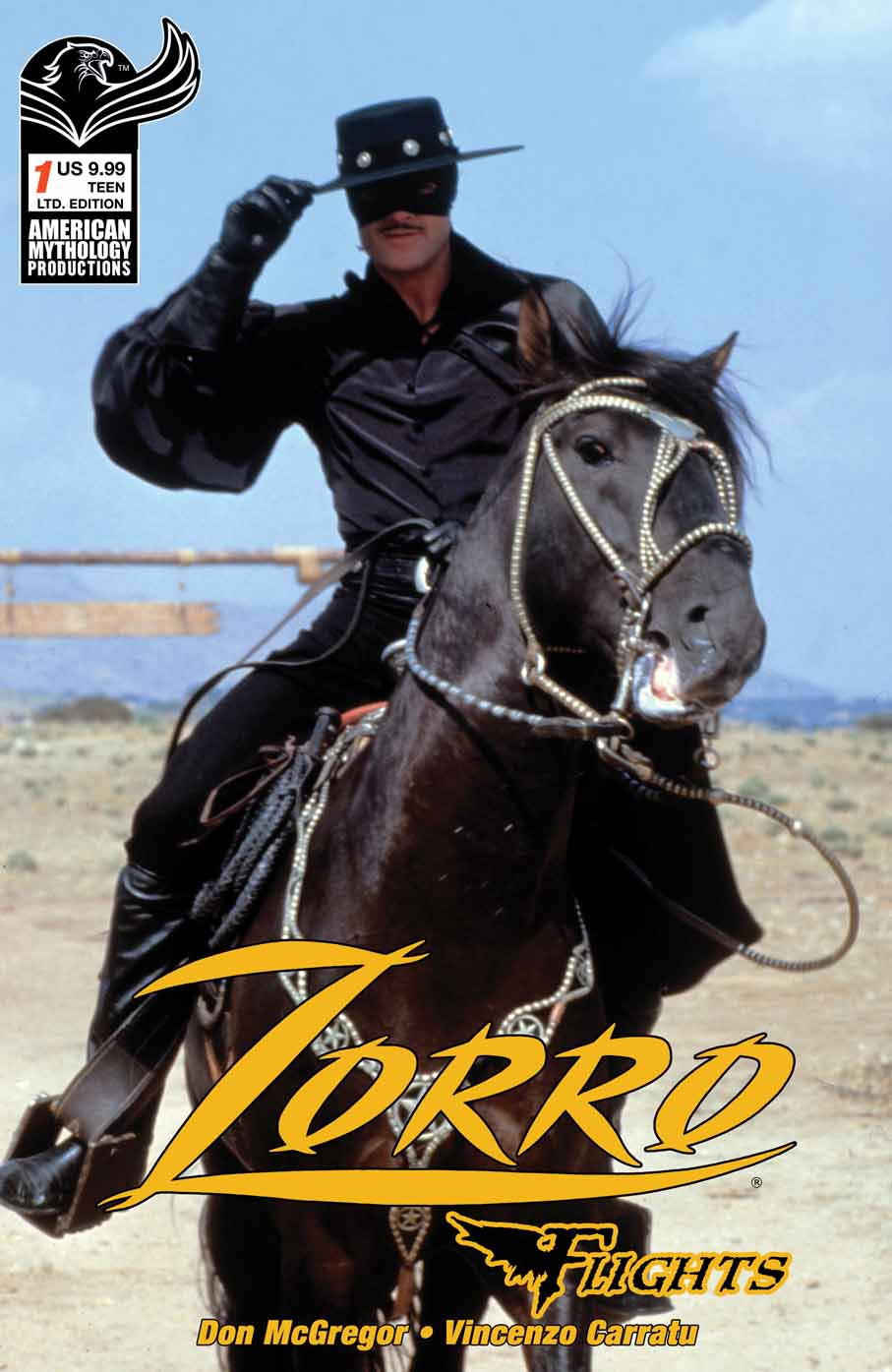 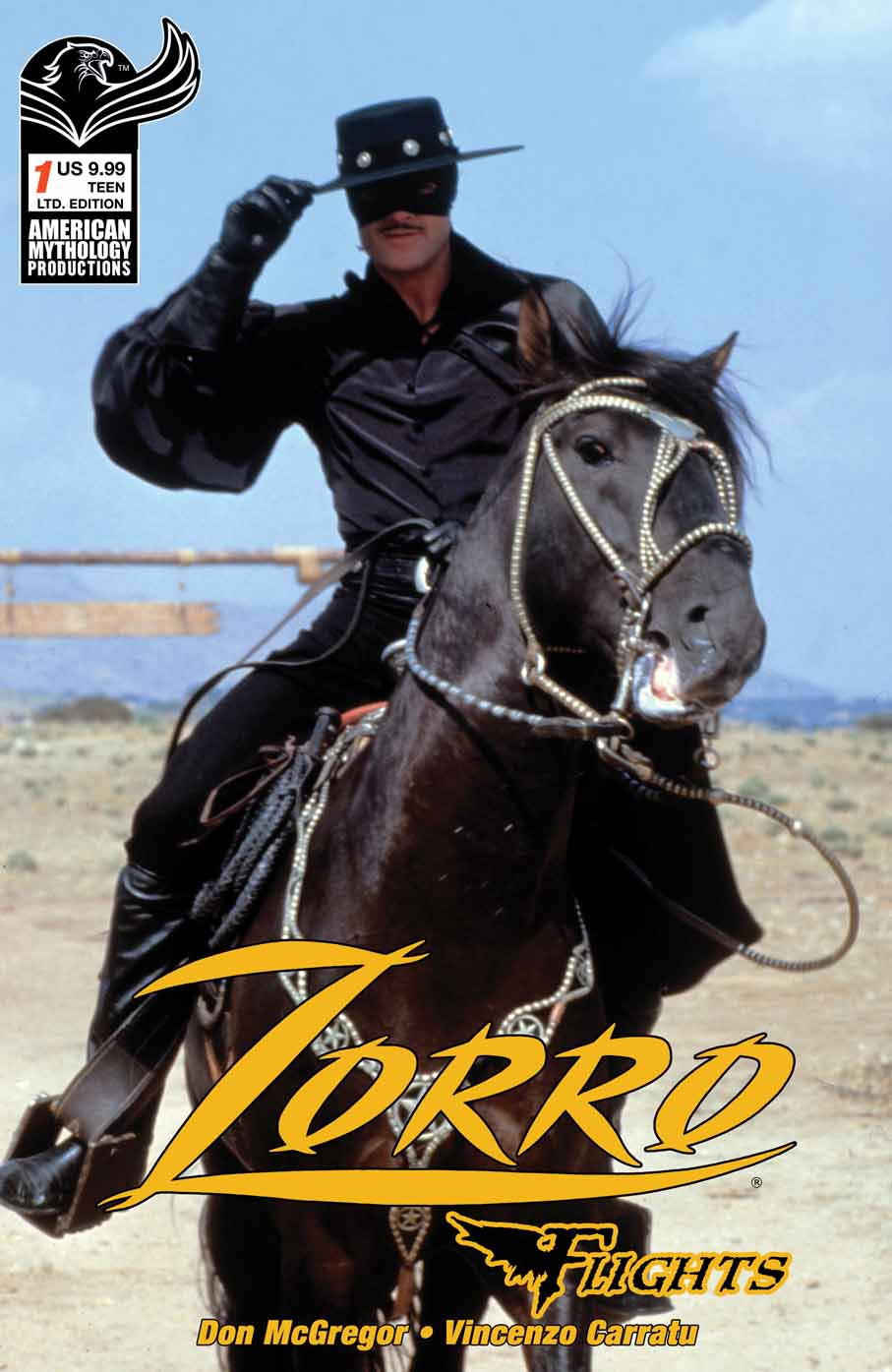 Voltige Buitenrit                                                          